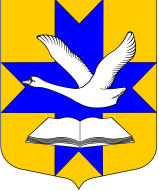 администрация муниципального образованияБольшеколпанское сельского поселенияГатчинского муниципального районаЛенинградской областиПОСТАНОВЛЕНИЕот "3» июля 2014 г.						№ 270В связи с уточнением расходов в рамках ведомственной целевой программы «Праздничные и иные зрелищные мероприятия для жителей муниципального образования Большеколпанское сельское поселение, Гатчинского муниципального района Ленинградской области на 2014 год», утвержденной постановлением администрации  от 09.09.2013 г. № 316 (в ред. постановления от 15.10.2013 г. № 364)ПОСТАНОВЛЯЕТ:1.Внести   изменения  в ведомственную целевую  программу «Праздничные и иные зрелищные мероприятия для жителей муниципального образования Большеколпанское сельское поселение, Гатчинского муниципального района Ленинградской области на 2014 год»:Позицию паспорта Программы, касающуюся перечня мероприятий :
     пункт 10 «Праздничное  оформление,  площадок,  залов,  мероприятий» исключить.
2)  Позицию паспорта Программы, касающуюся объемов и источников  финансирования, изложить в следующей редакции :            «Средства МБ  - 299,0 тыс.руб. Внебюджетные средства – по факту привлечения средств»  В результате предлагаемых изменений общий объем финансирования программы  в 2014 году уменьшится на 100,0 тыс.руб. и составит 299,0 тыс.руб.2. Настоящее постановление  вступает в силу после официального опубликования   и распространяется  на правоотношения,  возникшие с 29 мая  2014 года.3.Настоящее постановление подлежит официальному  опубликованию  и размещению на официальном сайте муниципального образования Большеколпанское сельское поселение .	   Глава администрации:                                          М.В.Бычинина  	 И.Л.Смык (881371)61-252О внесении изменений в Постановление администрации Большеколпанского сельского поселения  от 09.09.2013 года    № 316 «Об утверждении ведомственной целевой  программы «Праздничные и иные зрелищные мероприятия для жителей муниципального образования Большеколпанское сельское поселение, Гатчинского муниципального района Ленинградской области на 2014 год» ( в редакции постановления администрации от 15.10.2013 г. № 364)